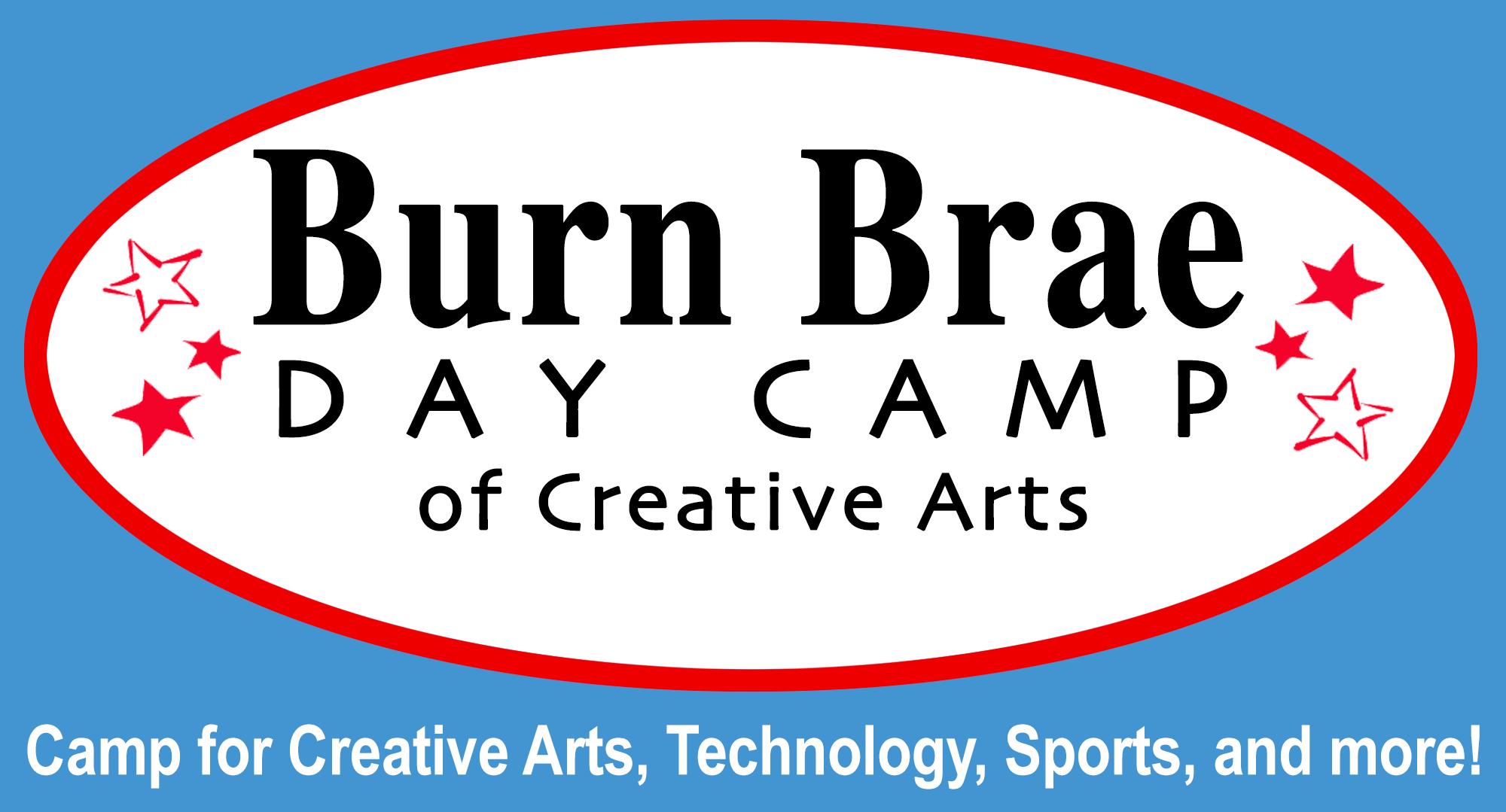 1405 Twining Road, Dresher PA 19025 – 215-657-3388 – www.burnbraedaycamp.comSTAFF/APPRENTICE APPLICATIONpage 1Name: _______________________________________________ Today’s Date: ___/___/___Date of Birth: ___/___/___ Age: __________Are you applying for….? (select one): ____ Apprentice (ages 15-18) or ____ Staff (ages 19+)Are you interested in working at our camp for….? (select as many as apply)____ Main camp session (8 weeks) – June 27 - August 19, 2016 (no July 4) - 9:00am – 3:30pm____ Camp Plus session (1-2 weeks) – August 22 - September 2, 2016 - 9:00am – 4:00pm____ Before Hours (8 weeks) – June 27 - August 19, 2016 (no July 4) - 7:45am – 9:00am____ After Hours (8 weeks) – June 27 - August 19, 2016 (no July 4) - 3:30pm – 5:45pmPermanent Address: __________________________________________________________________________City, State, Zip: _____________________________________________________________________________Phone: ______________________ Cell Phone: ______________________ E-Mail: _______________________School or Business Address: ___________________________________________________________________City, State, Zip: _____________________________________________________________________________What contributions do you think you can make at camp? ____________________________________________________________________________________________________________________________________________________________________________________CAMP PROGRAM SKILLSCan you teach or assist any of the following? Please indicate:Arts/Crafts ____Ceramics/Pottery____Drawing/Painting____Jewelry____Puppet Making____Art history ____Cartooning ____Calligraphy ____Crafts Dance ____Ballet____Tap____Modern____Jazz____Hip-hop ____Choreography____Lyrical/BroadwayCreative Writing____Fiction____Non-fiction____Newspaper ____Poetry ____Playwriting____Computer/Technology____Disc Jockey Theater____Non-musical____Musical ____Comedy____Drama ____Shakespearean ____Dialects ____Improvisation Musical Instruments ____Brass ____Woodwinds ____Strings____Guitar ____Percussion ____Piano____Rock Band ____Jazz BandVoice____Choir ____Broadway ____Opera____Jazz____Other Nature____Animals____Birds____Environment Studies____Trees____Hiking____Outdoor Cooking____Outdoor Living Skills____Overnights____Rocks/Minerals ____Gardening____Nature Crafts Science____Rocketry ____Science ExperimentsTV/Video Production____Camera Work ____Editing ____Directing ____Circus Arts ____Mime____Balloon Art____Face Painting Swimming____Life Guarding____Teaching____Diving____Swim Team____WSI____Water Aerobics____CPR____First Aid Sports____Aerobics ____Cheerleading ____Archery____Softball____Basketball____Football____Hockey____Golf____Soccer ____Informal Games ____Ga-Ga____Martial Arts ____Volleyball ____Tennis ____Gymnastics ____Lacrosse____YogaMiscellaneous____Academics____CommunityService____Foreign Language____LeadershipDevelopment____Storytelling____Team Building____Magic____Fashion Design and Sewing____Counselor for ages 3-6____Counselor for ages 7-81405 Twining Road, Dresher PA 19025 – 215-657-3388 – www.burnbraedaycamp.comSTAFF/APPRENTICE APPLICATIONpage 2Name: _______________________________________________ Today’s Date: ___/___/___Maintenance Help Around CampCan you lead or assist with any of the following? Please indicate:____Janitorial____Carpentry____Electrical____Plumbing____Painting____OtherDRIVING RECORD (if 21 years or older)You may be required to drive campers to and/or from camp. You will be covered under the camp’s insurance.Are you an insured driver? YES _______ NO _______If yes, do you have a clean driving record? YES _______ NO _______ If not, please explain? __________________________________________________________________________________________________________________________________________________________________________________________Driver’s License Number: _________________________ State: _________ Expiration Date: __________Car/Make Model: ________________________________ License Plate Number: ___________________HISTORYDo you have experience in teaching any of the following? Please indicate:____Pre-School____Elementary School____Middle School____High School____Sunday School____Hebrew School____OtherPrevious Residence(s) for the last 5 years (include college and home residences):City: __________________________________________ State: __________ Years: ________________City: __________________________________________ State: __________ Years: ________________City: __________________________________________ State: __________ Years: ________________Harassment: The camp’s policy is to prohibit all forms of harassment by our employees. This includessexual, racial, religious, and other forms of harassment. Have you ever been accused of harassment of any person including but not limited to, workplace harassment? (Note: a prior accusation is not an automatic bar to employment. The type of accusation and when it occurred will be evaluated by the camp before any decision is made.) YES _______ NO _______ If “Yes”, please explain:__________________________________________________________________________________________________________________________________________________________________________________________________________________________________________________________________Criminal Record: Have you ever been convicted of any crime including sexual abuse or child abuse?YES _____ NO _____ If “Yes”, please explain:____________________________________________________________________________________________________________________________________________________________________________1405 Twining Road, Dresher PA 19025 – 215-657-3388 – www.burnbraedaycamp.comSTAFF/APPRENTICE APPLICATIONpage 3Name: _______________________________________________ Today’s Date: ___/___/___CLEARANCESThe following clearances need to be obtained before employment begins. Mail your certificates to our office at the address above or via email (burnbraedaycamp@aol.com).____ PA State Police Criminal Record Clearance https://epatch.state.pa.us/Home.jsp____ PA Child Abuse History Clearance https://www.compass.state.pa.us/cwis/public/home____ FBI Clearance (includes fingerprinting) – only needed if lived outside of PA in past 10 years	https://www.pa.cogentid.com/index.htmPAST WORK HISTORYPlease provide a full record of all employment (paid and volunteer) and explain any gaps inemployment. Include any positions on a camp staff. Use a separate sheet if necessary.DATESEmployer/Supervisor Address & PhoneNature of WorkReason for Leaving__/__/__		_________________ ________________ _______________ 	_________________________________ ________________ _______________ 	_________________________________ ________________ _______________ 	__________________/__/__		_________________ ________________ _______________ 	_________________________________ ________________ _______________ 	_________________________________ ________________ _______________ 	__________________/__/__ 		_________________ ________________ _______________ 	_________________________________ ________________ _______________ 	_________________________________ ________________ _______________ 	__________________/__/__		_________________ ________________ _______________ 	_________________________________ ________________ _______________ 	_________________________________ ________________ _______________ 	________________REFERENCESGive names and addresses of three persons (not relatives) having knowledge of your character,experience, work habits, ability, and interaction with children.NAME 		Address and City (if known to you) 		Phone Number_____________________________ _________________________________ _________________________________________________ _________________________________ _________________________________________________ _________________________________ ____________________SCHOOLS ATTENDED 		City and State 					Degree (s)_____________________________ _________________________________ _________________________________________________ _________________________________ ____________________I authorize investigation of all statements herein, including any checks of criminal records, and release the camp and all others from liability in connection with same. I understand that, if employed, I will be an at will employee unless there is an agreement or law which alters status. I also understand that untrue, misleading, or omitted information herein or in other documents completed by the applicant may result in dismissal, regardless of the time of discovery by the camp.Signature ______________________________________________________         Date ___________________